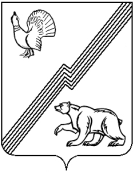 АДМИНИСТРАЦИЯ ГОРОДА ЮГОРСКАХанты-Мансийского автономного округа – Югры ПОСТАНОВЛЕНИЕот 28 декабря 2020 года                                                                                                               № 1987О внесении измененияв постановление администрации города Югорска от 18.05.2018 № 1388«Об утверждении Положения о системе независимой оценки качества условий  осуществления образовательной деятельности муниципальными образовательными организациями»В целях приведения в соответствие Федеральному закону от 29.12.2012 № 273-ФЗ                     «Об образовании в Российской Федерации»: 1. Внести в приложение к постановлению администрации города Югорска от 18.05.2018 № 1388 «Об утверждении Положения о системе независимой оценки качества условий осуществления образовательной деятельности муниципальными образовательными организациями» изменение, изложив пункт 4 в следующей редакции:«4. Независимая оценка качества условий осуществления образовательной деятельности организациями проводится по показателям, характеризующие общие критерии оценки качества условий осуществления образовательной деятельности организациями, осуществляющими образовательную деятельность по основным общеобразовательным программам, утверждаемым приказом Министерства просвещения Российской Федерации.».2. Опубликовать постановление в официальном печатном издании города Югорска и разместить на официальном сайте органов местного самоуправления города Югорска.3. Настоящее постановление вступает в силу после его официального опубликования.Глава города Югорска                                                                                                 А.В. Бородкин